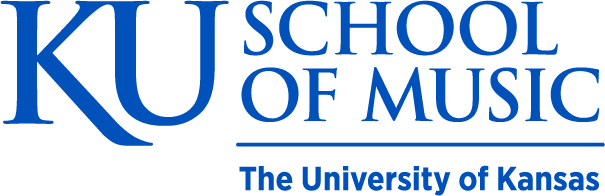 Change of Major Form (Undergraduate Plan Update)You must already be a School of Music student BEFORE submitting this form.*Please note: Adding/changing plans may require a successful audition.	Name:                                             		KUID#:                                                                              		Signature & Date:                                       		Degree	Plan	Fine Arts in Music BA	FAMUSC-BA	Theatre and Voice BFA	TV-BFA	Bassoon BM	BASN-BM	Clarinet BM	CLAR-BM	Double Bass BM	DBBS-BM	Euphonium BM	EUPH-BM	Flute BM	FLUT-BM	French Horn BM	FRHN-BM	Harp BM	HARP-BM	Jazz BM	JAZZST-BM	Music Composition BM	MC-BM	Music Theory BM	MT-BM	Music Therapy BM	MTP-BM	Musicology BM	MSCLGY-BM	Oboe BM	OBOE-BM	Organ BM	ORGN-BM	Percussion BM	PCUS-BM	Piano BM	PIAN-BM	Saxophone BM	SAXO-BM	Trombone BM	TROM-BM	Trumpet BM	TRUM-BM	Tuba BM	TUBA-BM	Viola BM	VOIC-BM	Violin BM	VION-BM	Violoncello BM	VNCL-BM	Voice BM	VOICE-BM	Music Education BME	ME-BMEAdd Plan (Major) #1      		Add Plan (Major) #2      		Delete Plan (Major) #1      		Delete Plan (Major) #2      		